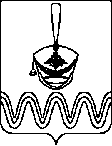 П О С Т А Н О В Л Е Н И ЕАДМИНИСТРАЦИИ БОРОДИНСКОГО СЕЛЬСКОГО ПОСЕЛЕНИЯПРИМОРСКО-АХТАРСКОГО РАЙОНАот 29.12.2023                                                                                                        № 236станица БородинскаяО внесении изменений в постановление администрации Бородинского сельского поселения Приморско-Ахтарского района от 6 ноября 2019 года № 277 «Об утверждении муниципальной программы «Формирование комфортной городской среды на 2020-2024 годы на территории Бородинского сельского поселения Приморско-Ахтарского района»В соответствии с Федеральным законом от 6 октября 2003 года № 131-ФЗ «Об общих принципах организации органов местного самоуправления в Российской Федерации», а также постановлением администрации Бородинского сельского поселения Приморско-Ахтарского района от 25 июня 2014 года № 134 «Об утверждении Порядка принятия решения о разработке, формирования, реализации и оценки эффективности реализации муниципальных программ Бородинского сельского поселения Приморско-Ахтарского района» администрация Бородинского сельского поселения Приморско-Ахтарского района п о с т а н о в л я е т:1. Внести в приложение к постановлению администрации Бородинского сельского поселения Приморско-Ахтарского района от 6 ноября 2019 г. № 277 «Об утверждении муниципальной программы «Формирование комфортной городской среды на 2020-2024 годы на территории Бородинского сельского поселения Приморско-Ахтарского района» «Муниципальная программа «Формирование комфортной городской среды на 2020-2024 годы на территории Бородинского сельского поселения Приморско-Ахтарского района»» следующие изменения:1) в разделе 1.1 «Характеристика сферы благоустройства общественных территорий» абзац четвертый изложить в следующей редакции:«На территории Бородинского сельского поселения имеется 1 объект общественной территории – парк, который имеет общую площадь 21 922 м2 и нуждается в благоустройстве.».2. Контроль за выполнением настоящего постановления оставляю за собой. 3. Постановление вступает в силу с момента его подписания.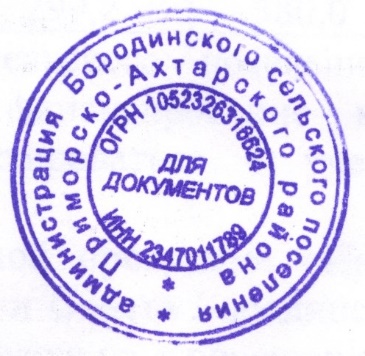 Глава Бородинского сельского поселенияПриморско-Ахтарского района                                                          В.Ю. Щербина